Svatomartinské zvykySvátek sv. Martina byl příležitostí pro hodování a setkávání s přáteli. Na posvícení nesměly chybět svatomartinské rohlíčky, ke kterým se vážou dvě pověsti. S postavou sv. Martina je spojeno také několik pranostik. Pracovní list je určen pro žáky I. a II. stupně ZŠ. Pomůcky: videoukázka, pracovní list, psací potřeby, pastelky. Svatomartinské rohlíčky________________________________________________________Které dvě pověsti se vážou ke svatomartinským rohlíčkům? Jaká je ti více sympatická? Svoji odpověď zdůvodni.……………………………………………………………………………………………………………………………………………………………………………………………………………………………………………………………………………………………………………………………………………………………………………………………………………………………………………………………………………………………………………………………………………………………………………………………………………………………………………………………………………………………………………………………………………………………………………………………………………………………………………………Jak jinak se říkávalo rohlíčkům? 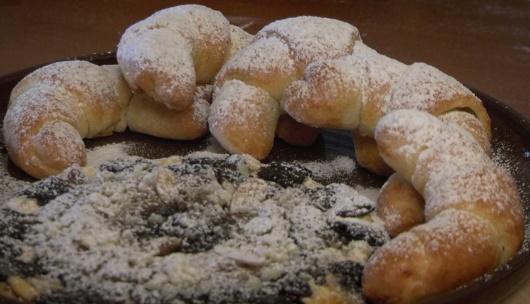 ………………………………………………………………………………………………………………………………………………………………………………………………………………………………………………………………………………………………………………………………………………………………Ke svatému Martinovi se váže několik pranostik. Spoj k sobě jednotlivé části.Co znamená slovo metelice?……………………………………………………………………………………………………………………Kdy slaví svátek Kateřina?……………………………………………………………………………………………………………………Vysvětli význam těchto pranostik. Co mají společného?………………………………………………………………………………………………………………………………………………………………………………………………………………………………………………………………………………………………………………………………………………………………Vyber si jednu pranostiku a doplň ji obrázkem.Co jsem se touto aktivitou naučil(a):……………………………………………………………………………………………………………………………………………………………………………………………………………………………………………………………………………………………………………………………………………………………………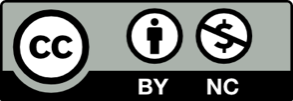 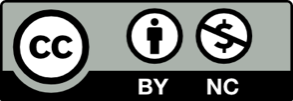 Přijede-li Martin na bílém koni,kouřívá se z komína.Na svatého Martinabývá dobrá peřinaSvatý Martin přijíždíVánoce na ledě.Martin a Kateřina na blátě – metelice za metelicí se honí.Na svatého Martinana bílém koni.